                                                                                                             ПРОЕКТ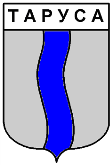 ГОРОДСКАЯ ДУМА ГОРОДСКОГО ПОСЕЛЕНИЯ «ГОРОД ТАРУСА»четвертого созываРЕШЕНИЕ«    » ___________ 2023 года                                                                                                  №   _____          Руководствуясь частью 7.1 статьи 40 Федерального закона от 06.10.2003 года № 131-ФЗ «Об общих принципах организации местного самоуправления в Российской Федерации», Федеральным законом от 25.12.2008 года № 273-ФЗ «О противодействии коррупции», Законом Калужской области от 20.09.2017 № 236-ОЗ «О порядке предоставления сведений о доходах, расходах, об имуществе и обязательствах имущественного характера гражданами, претендующими на замещение муниципальной должности, должности Главы местной администрации по контракту, и лицами, замещающими указанные должности, Губернатору Калужской области и порядке проверки достоверности и полноты таких сведений», в соответствии со статьей 29 Устава МО ГП «Город Таруса», на основании заявления Губернатора Калужской области № 03-41/1086-23 от 15.05.2023,  Представления Прокуратуры Тарусского района № 7-39-2023 от 14.09.2023                                                                                                                                                                                                                                          городская Дума городского поселения "Город Таруса"РЕШИЛА:1. Применить к депутату городской Думы городского поселения «Город Таруса» Горобцу Александру Евгеньевичу за неисполнение обязанности по предоставлению сведений о доходах, об имуществе и обязательствах имущественного характера, а также сведений о доходах, расходах, об имуществе и обязательствах имущественного характера своих супруг (супругов) и несовершеннолетних детей, меру ответственности, предусмотренную частью 7.1 статьи 40 Федерального закона от 06.10.2003 № 131-ФЗ «Об общих принципах организации местного самоуправления в Российской Федерации» в виде досрочного прекращения полномочий.2. Настоящее решение направить Губернатору Калужской области Шапше В.В. в течение десяти календарных дней со дня его принятия.3. Контроль за исполнением данного решения возложить на Председателя городской Думы МО ГП «Город Таруса» Калмыкова А.С.4. Решение вступает в силу со дня его подписания и подлежит официальному опубликованию в  районной газете «Октябрь» и размещению на официальном сайте администрации городского поселения «Город Таруса» http://tarusagorod.ru в сети «Интернет».Глава муниципального образования городское поселение «Город Таруса»                                                                      А.С. Калмыков                                                                                                                                              Проект подготовил (а): Орлова А.В. (2-56-32)О применении к депутату городской Думы ГП «Город Таруса» Горобцу А.Е. меры ответственности, предусмотренной частью 7.1. статьи 40 Федерального закона от 06.10.2003 № 131-ФЗ «Об общих принципах организации местного самоуправления в Российской Федерации